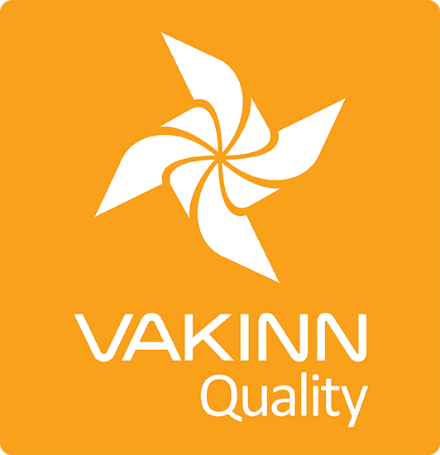 Hestaferðir og hestaleigurSértæk gæðaviðmið nr. 210 - Gátlisti 4. útgáfa 2018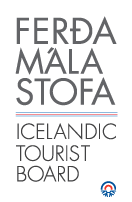 Í 4. útgáfu eru sértæk gæðaviðmið sett fram í formi gátlista sem þátttakendur fylla sjálfir út. Til að gátlistinn sé metinn fullnægjandi af úttektaraðila er nauðsynlegt að gefa greinargóðar skýringar á því hvernig hvert og eitt viðmið, sem á við starfsemi fyrirtækisins, er uppfyllt t.d. með tilvísun í gæðahandbók, öryggisáætlanir, myndir eða önnur gögn. Úttektaraðili mun fara yfir ákveðin atriði úr gátlistanum í vettvangsheimsókn.*Óbyggðir eru staðir eða svæði þar sem tekur a.m.k. tvær klst. að fá utanaðkomandi bjargir.Ath. Að sumri á viðmið 210-4.6 ekki við ef farið er um F-vegi.210-1Öryggi JáÁ ekki viðHvernig uppfyllt/skýringar210-1.1Fyrirtækið er með skriflegar öryggisáætlanir sem ná yfir allar ferðir þess og þjónustu gagnvart viðskiptavinum.210-1.2Öryggisáætlanir eru endurskoðaðar a.m.k. árlega.210-1.3Farið er yfir öryggisáætlanir fyrirtækisins með öllum starfsmönnum og verktökum á hverju ári. Til er skrifleg lýsing á því með hvaða hætti þetta er gert.210-1.4Tryggt er að leiðsögumenn, aðrir starfsmenn og verktakar starfi samkvæmt öryggisáætlunum fyrirtækisins. Kemur t.d. fram í ráðningar- eða verktakasamningi. 210-1.5Tryggt er að viðbragðsáætlanir séu ávallt með í ferðum. 210-1.6Fyrirtækið heldur skrá (nafnalista) um menntun, þjálfun og reynslu allra leiðsögumanna sem fyrir það starfa, jafnt starfsmanna sem verktaka.210-1.7Til er gátlisti um öryggisbúnað í ferðum t.d.:Hlífðarbúnað, s.s. hjálma og hanska.Búnað til að veita fyrstu hjálp fyrir menn og hesta.Fjarskiptabúnað.Leiðsögutæki.Aukafatnað.Endurskinsmerki í vetrarferðum. Annað eftir aðstæðum í hverri ferð.210-1.8Til er skrifleg lýsing á endurnýjun og viðhaldi öryggisbúnaðar sem m.a. byggir á skoðun/prófun, viðurkenndum viðmiðum, aldri og notkunartíma.Getur m.a. tekið á eftirfarandi þáttum:Aldur og ástand hjálma metið reglulega. Reiðtygi yfirfarin, hreinsuð, borið á þau og slitnum hlutum skipt út eftir þörfum. Sjúkrabúnaður fyrir menn og hesta yfirfarinn og endurnýjaður reglulega. 210-1.9Leiðsögumenn í lengri ferðum hafa tækjabúnað og kunnáttu til að gefa upp staðsetningu og veita upplýsingar um aðgengi að því svæði sem farið er um ef kalla þarf eftir aðstoð. Eftirfarandi atriði eru nauðsynleg:Kunnátta í rötun með notkun áttavita og korts. Kunnátta í meðferð GPS. Þekking á viðeigandi fjarskiptamáta á mismunandi ferðasvæðum (t.d. sími um gervihnött, farsími, talstöð, Tetra til notkunar í fjalllendi). 210-1.10Fjöldi viðskiptavina á hvern leiðsögumann er að hámarki átta.210-1.11Starfsfólk hefur getu til að velja hesta með tilliti til hæfni og reynslu viðskiptavina. 210-1.12Starfsfólk hefur getu til að meta hversu hratt skal fara miðað við aðstæður og reynslu viðskiptavina. 210-1.13Til að undirbúa starfsfólk fyrir ferðir/verkefni hvers dags er farið yfir gátlista þar sem eftirfarandi atriði þurfa m.a. að koma fram: Allir þættir ferðaáætlunar og leiðir sem fara skal.Veðurspá (leiðsögumenn kynna sér hana fyrir allar ferðir).Atriði sem tengjast hæfni og reynslu viðskiptavina. Nauðsynlegur búnaður.210-1.14Þess er gætt að ístöð séu af réttri stærð fyrir skó hestamannsins og að hnakkgjarðir séu ávallt vel hertar.210-1.15Allir sem sitja hesta í ferð nota hjálma. Hjálmar og annar búnaður sem kemur erlendis frá er sótthreinsaður samkvæmt þeim reglum sem í gildi eru hverju sinni.210-1.16Þess er gætt að virða alltaf ýtrustu reglur um sóttvarnir til að hindra útbreiðslu sjúkdóma í búfénaði sbr. gildandi lög um dýrasjúkdóma og varnir gegn þeim.210-1.17Veittar eru fullnægjandi leiðbeiningar til að tryggja að viðskiptavinir átti sig á hegðun hesta og staðháttum á því landssvæði sem farið er um og gátlisti notaður til að tryggja öryggi eftir föngum.210-1.18Viðskiptavinum er gerð grein fyrir viðhlítandi öryggisatriðum og umgengni þar sem gæta þarf sérstakrar varúðar. Það getur m.a. átt við um mikinn bratta, grýtt svæði, reiðleiðir við sjó og vötn, holklaka í slóðum, þjóðvegi og fleira. 210-1.19Fyrirtækið tryggir að í þeim tilfellum sem fara þarf yfir vatnsföll hafi leiðsögumenn þekkingu til að velja vöð þar sem straumur, dýpi og bakkar henta til yfirferðar.210-1.20Fyrirtækið upplýsir starfsfólk og viðskiptavini um nauðsyn þess að vera í góðu líkamlegu ástandi og að neysla áfengis eða vímuefna geti komið í veg fyrir þátttöku í ferð. 210-1.21Fyrirtækið hefur sett sér skriflegar viðmiðunarreglur um hvenær beri að aflýsa ferð vegna veðurs.210-2Meðferð hrossa, aðbúnaður og umhirðaJáÁ ekki viðHvernig uppfyllt/skýringar210-2.1Fyrirtækið sér til þess að starfsmönnum sé kynnt efni gildandi reglugerða um aðbúnað, umhirðu og heilbrigðiseftirlit hrossa.210-2.2Þess er gætt að allur útbúnaður hesthúsa, gerða og girðinga sé þannig að hætta á að hross verði fyrir meiðslum eða heilsutjóni sé lágmörkuð.210-2.3Gólf hesthúsa eru með stömu yfirborði sem auðvelt er að þrífa. Gólf í stíum og básum eru þrifaleg og mjúk. 210-2.4Stíur eru það stórar að hestar geti auðveldlega legið og snúið sér innan þeirra og ekki minni en ákvæði gildandi reglugerðar um velferð hrossa segja til um.210-2.5Loftræsting er góð og komið er í veg fyrir dragsúg í húsum.210-2.6Gerði við hesthús taka mið af fjölda hesta. Lágmarksstærð er í samræmi við ákvæði gildandi reglugerðar. 210-2.7Í beitarhólfum eða á tímabundnum afgirtum beitarsvæðum er ávallt nægur aðgangur að hreinu og ómenguðu drykkjarvatni. 210-2.8Fyrirtækið hefur næg beitarhólf og/eða gerði til að að geta aðgreint hesta eftir þörfum.210-2.9Haldin er dagbók um notkun og umhirðu hrossa. Álag á hross er aldrei meira en þrek þeirra leyfir. 210-2.10Hross hljóta viðeigandi þjálfun og fylgst er með hegðun þeirra.210-3UmhverfiJáÁ ekki viðHvernig uppfyllt/skýringar210-3.1Fyrirtækið leitast við að lágmarka neikvæð umhverfisáhrif vegna starfseminnar, forðast ofbeit og mikið álag á viðkvæma náttúru. 210-3.2Ávallt eru notaðir vegir/slóðar eða leiðir þar sem umferð veldur ekki skemmdum á gróðri eða jarðvegi. Sé þess kostur skal nota merkta vegi eða slóða. Varðandi umferð vélknúinna ökutækja skal fara eftir gildandi lögum og reglugerðum um náttúruvernd. 210-3.3Fyrirtækið notar skipulögð tjaldsvæði þar sem unnt er. Sé þess ekki kostur er gætt að því að ekki sjáist ummerki eftir dvölina á staðnum. 210-3.4Ef kveiktur er eldur, skal eldiviður fluttur inn á svæðið, og þess gætt að hann sé að fullu slökktur áður en farið er af staðnum. Notað er eldstæði sem þegar er á staðnum þar sem unnt er, sbr. gildandi lög um náttúruvernd.210-3.5Viðskiptavinir eru fræddir um salernisúrræði og þess er gætt að þeir fari að fyrirmælum þar sem hefðbundin aðstaða er ekki fyrir hendi.210-3.6Allur úrgangur sem ekki eyðist í náttúrunni er fjarlægður.210-3.7Viðskiptavinir eru minntir á ábyrga hegðun gagnvart umhverfinu.210-4Menntun og þjálfunJáÁ ekki viðHvernig uppfyllt/skýringar210-4.1Leiðsögumenn hafa sérhæfða menntun og/eða haldbæra reynslu á því sviði sem viðkomandi ferð snýst um.210-4.2Allir starfsmenn í ferðum hafa lokið skyndihjálparnámskeiði (4 klst.) frá viðurkenndum aðila og sækja upprifjunarnámskeið á tveggja ára fresti. Gildir jafnt um starfsmenn og verktaka.210-4.3Leiðsögumenn í lengri ferðum (fjórar klst. eða lengri) hafa lokið námskeiðinu Fyrsta hjálp 1 (20 klst.) hjá Slysavarnafélaginu Landsbjörg eða sambærilegu skyndihjálparnámskeiði frá viðurkenndum aðila og sækja upprifjunarnámskeið (4 klst.) á tveggja ára fresti. 210-4.4A.m.k. einn starfsmaður í hverri ferð um óbyggðir*, t.d. leiðsögumaður hefur lokið námskeiðinu Vettvangshjálp í óbyggðum (WFR) hjá Slysavarnafélaginu Landsbjörg eða sambærilegu námskeiði hjá öðrum aðila og sækir upprifjunarnámskeið á þriggja ára fresti.210-4.5A.m.k. einn starfsmaður í hverri ferð um óbyggðir*, t.d. leiðsögumaður, hefur lokið námskeiðinu Ferðamennska hjá Slysavarnafélaginu Landsbjörg eða sambærilegu námskeiði hjá öðrum aðila.210-4.6A.m.k. einn starfsmaður í hverri ferð um óbyggðir*, t.d. leiðsögumaður, hefur lokið námskeiðinu Rötun hjá Slysavarnafélaginu Landsbjörg eða sambærilegu námskeiði hjá öðrum aðila.